UJI AKTIVITAS ANTIBAKTERI SABUN TRANSPARAN PUTIK SAFFRON (Crocus sativus L) TERHADAP BAKTERI Staphylococcus aureusSKRIPSI OLEH :EMMY WIRIANDININPM. 182114090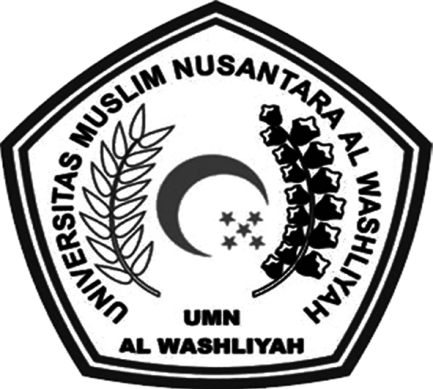 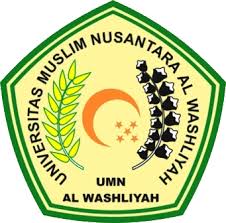 PROGRAM STUDI SARJANA FARMASIFAKULTAS FARMASIUNIVERSITAS MUSLIM NUSANTARA AL-WASHLIYAHMEDAN2022UJI AKTIVITAS ANTIBAKTERI SABUN TRANSPARAN PUTIK SAFFRON (Crocus sativus L) TERHADAP BAKTERI Staphylococcus aureusSKRIPSIDiajukan untuk melengkapi dan memenuhi syarat-syarat untuk memperoleh gelarSarjana Farmasi pada Program Studi Sarjana Farmasi FakultasUniversitas Muslim Nusantara Al-WashliyahOLEH:EMMY WIRIANDININPM. 182114090PROGRAM STUDI SARJANA FARMASIFAKULTAS FARMASIUNIVERSITAS MUSLIM NUSANTARA AL WASHLIYAHMEDAN2022